Beaconsfield Holtspur Football Club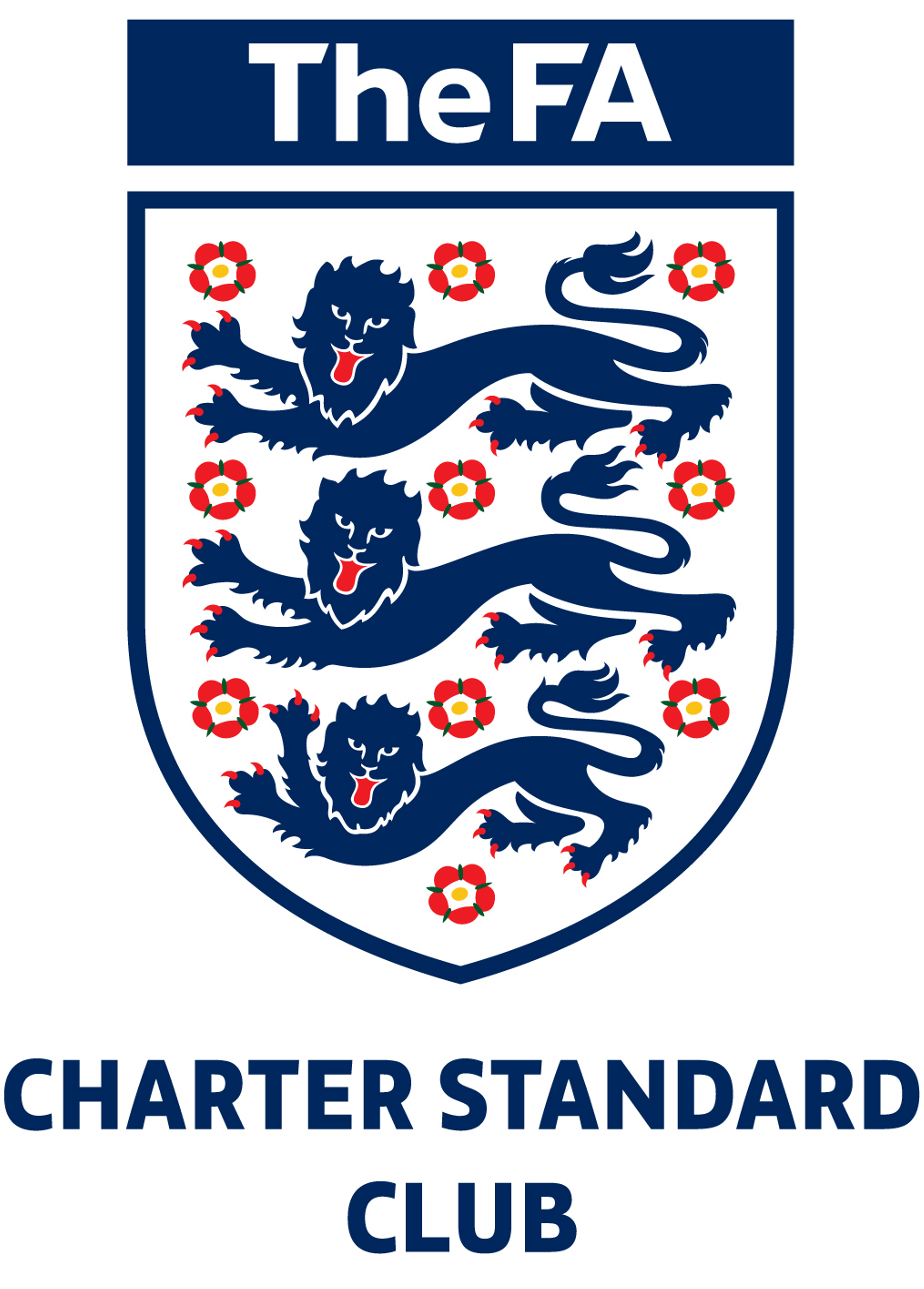 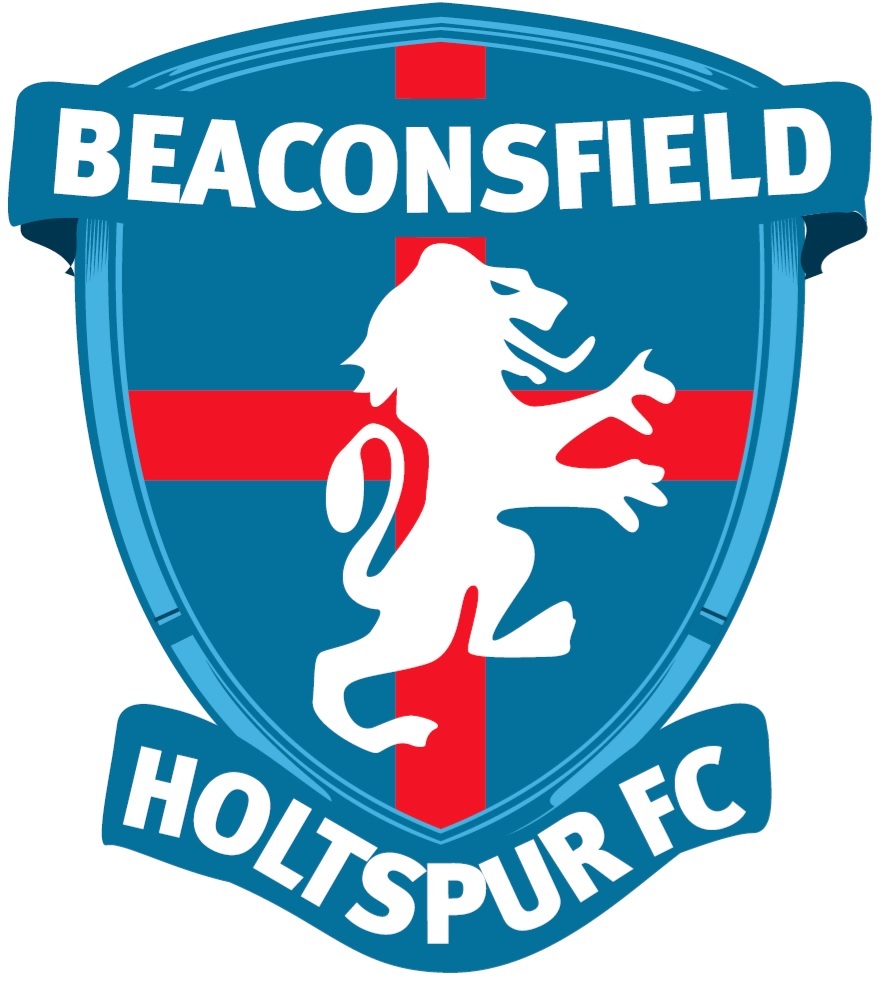 PARENTAL CONSENT FORM 2015-16 SEASON –Parent: Please complete this form in block capitals and return it to your child’s manager/coach or complete the form electronically and email and it to your child’s manager/coach with electronic signature where possible. This Form is to be retained by the Manager/Coach.Player DetailsAddressMedical InformationContact DetailsSubscriptionDeclarationSurnameForenameDate of BirthAge GroupSurnameForenameSurnameForenameAddressDoes your child require medication of any sort?Yes		No	If yes, please give details:Is your child allergic to any medication?Yes		No	If yes, please give details:Does your child have any other specific medical needs or conditions?Yes		No	If yes, please give details:When did your child last have a tetanus injection?1st Parent/Guardian1st Parent/GuardianFull NameCar Registration NumberHome Telephone NumberMobile Telephone NumberEmail AddressEmail Address2nd Parent/Guardian2nd Parent/GuardianFull NameCar Registration NumberHome Telephone NumberMobile Telephone NumberEmail AddressEmail AddressFamily DoctorFamily DoctorFull NameTelephone NumberAddressAddressThe annual subscription for the 2015/6 season is £95 for the first child, £50 for a second child and £45 for a third child. This includes all training sessions, all matches, tournaments, club kit and Awards day and BBQ. Please add £10 per player for membership/free attendance at Beaconsfield Town matches and £20 for player membership and half-price adult attendance at Beaconsfield Town matches. Fees can be paid by bank transfer to the Club Account number: 83943420, Sort Code: 60 02 09, with child surname and age group as reference (eg XyzU11), or by cheque in favour of Beaconsfield Holtspur Football Club.I/We agree to notify the Manager immediately if any information given in this form changes. I/We agree to our child receiving first aid and/or medication as instructed during any emergency dental or medical treatment, including anaesthetic or blood transfusion as considered necessary by the medical authorities present.  I/we understand the extent and limitations of the insurance cover provided.I/We also recognise that Beaconsfield Holtspur FC is run by a community of volunteers. By completing and returning this form, I/We are joining this community and will participate in the spirit of it. I/we will therefore support our team and Manager where able to do so - this could be to help manage parking, erect mini goals, act as a linesman, clean up litter and mud after matches, or help with team admin, etc. I/We will also support and respect those who are already volunteering for these roles and respond to their requests in a way to make the volunteer's task as straightforward as possible. I/We understand that Beaconsfield Holtspur FC relies on its volunteers and the support from all parents. I/We also confirm that I/we have seen the club website for full details of club policies and procedures and have read and understood these. If I/we are submitting this form electronically without signature, I/we confirm that the information given in this form is true to the best of my/our knowledge.   I/We agree to notify the Manager immediately if any information given in this form changes. I/We agree to our child receiving first aid and/or medication as instructed during any emergency dental or medical treatment, including anaesthetic or blood transfusion as considered necessary by the medical authorities present.  I/we understand the extent and limitations of the insurance cover provided.I/We also recognise that Beaconsfield Holtspur FC is run by a community of volunteers. By completing and returning this form, I/We are joining this community and will participate in the spirit of it. I/we will therefore support our team and Manager where able to do so - this could be to help manage parking, erect mini goals, act as a linesman, clean up litter and mud after matches, or help with team admin, etc. I/We will also support and respect those who are already volunteering for these roles and respond to their requests in a way to make the volunteer's task as straightforward as possible. I/We understand that Beaconsfield Holtspur FC relies on its volunteers and the support from all parents. I/We also confirm that I/we have seen the club website for full details of club policies and procedures and have read and understood these. If I/we are submitting this form electronically without signature, I/we confirm that the information given in this form is true to the best of my/our knowledge.   SignedFull NameSignedFull Name